ГОСУДАРСТВЕННОЕ БЮДЖЕТНОЕ ОБЩЕОБРАЗОВАТЕЛЬНОЕ
 УЧРЕЖДЕНИЕ ЛИЦЕЙ №144КАЛИНИНСКОГО РАЙОНА САНКТ-ПЕТЕРБУРГА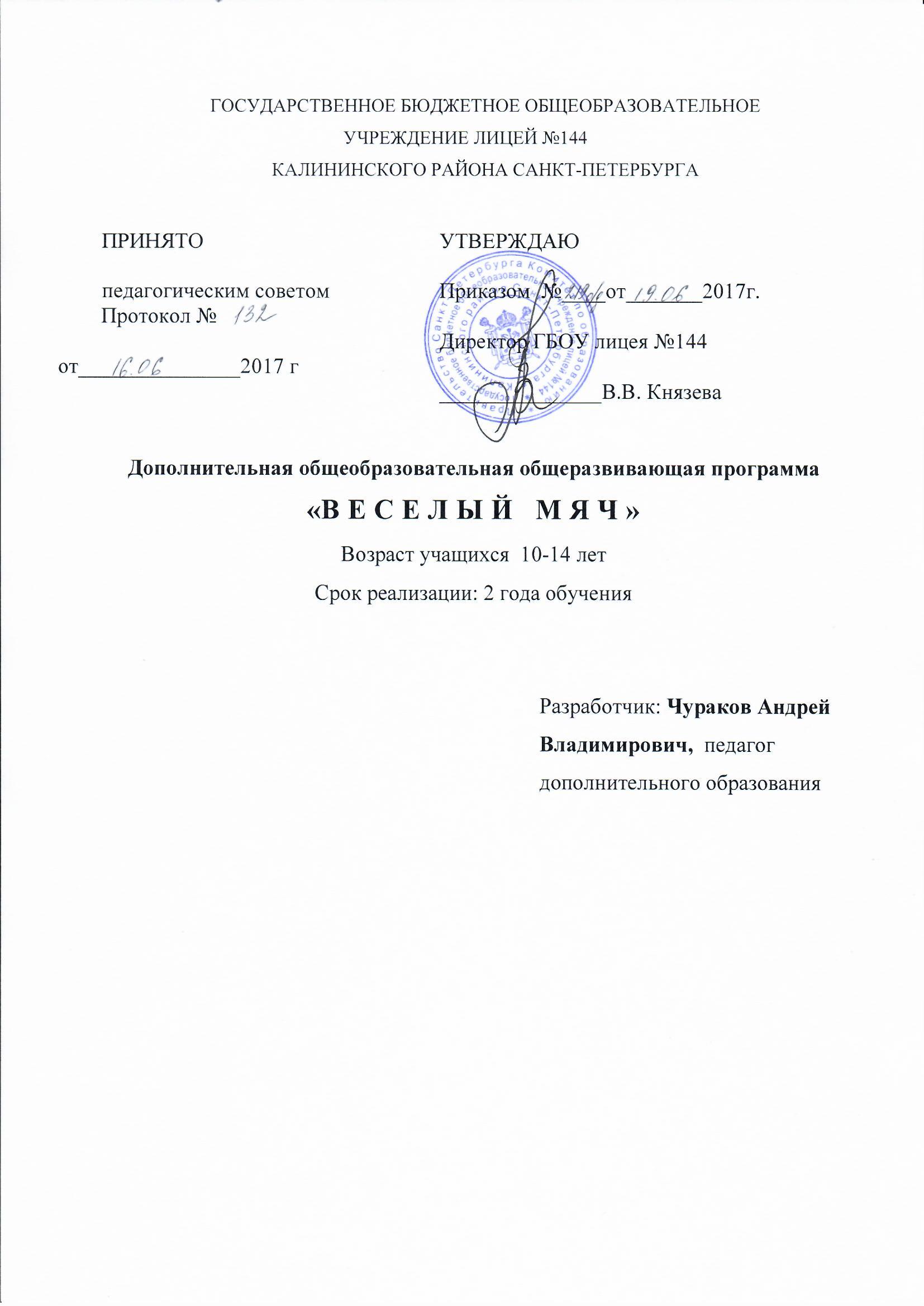 Дополнительная общеобразовательная общеразвивающая программа «Пинг-понг»Возраст учащихся  6-15 летСрок реализации: 2 года обученияРазработчики: Кудинова Любовь Дмитриевна, Копанев Валентин Александрович,  педагоги дополнительного образованияПОЯСНИТЕЛЬНАЯ ЗАПИСКАИгры, как исторически сложившееся явление возникли в глубокой древности, и представляют собой самостоятельный вид деятельности, свойственный человеку. К наиболее распространенным играм с мячом и ракеткой относятся теннис, настольный теннис.Программа «Пинг-понг» учитывает специфику дополнительного образования  и охватывает значительно больше желающих заниматься этим видом спорта, предъявляя посильные требования в процессе обучения. Простота в обучении, простой инвентарь, делает этот вид спорта очень популярным среди школьников и молодёжи, являясь увлекательной спортивной игрой, представляющей собой эффективное средство физического воспитания и всестороннего физического развития.Программа «Пинг-понг» является модифицированной.В программе представлены цели и задачи работы секции,  содержание материала по основным темам учебного курса: технической; тактической, физической, теоретической, распределение времени на перечисленные компоненты в течение учебного года.Направленность. Образовательная программа “Пинг-понг” имеет физкультурно-спортивную направленность, по уровню освоения программа базовая, т.е. предполагает развитие и совершенствование у занимающихся основных физических качеств, формирование различных двигательных навыков, укрепление здоровья, расширение кругозора, формирование межличностных отношений в процессе освоения этой программы.Актуальность программы. Настольный теннис доступен всем, играют в него как в закрытых помещениях, так и на открытых площадках. Несложный инвентарь и простые правила этой увлекательной игры покоряют многих любителей.Выбор спортивной игры – настольный теннис - определился популярностью ее в детской среде, доступностью, широкой распространенностью  в городе, учебно-материальной базой школы и, естественно, подготовленностью самого педагога. Очень важно, чтобы ребенок мог после уроков снять физическое и эмоциональное напряжение. Это легко можно достичь в спортивном зале, посредством занятий настольным теннисом. Программа направлена на создание условий для развития личности ребенка, развитие мотивации к познанию и творчеству, обеспечение эмоционального благополучия ребенка, профилактику асоциального поведения, целостность процесса психического и физического здоровья детей.Соревновательный характер игры, самостоятельность тактических индивидуальных и групповых действий, непрерывное изменение обстановки, удача или неуспех вызывают у играющих проявление разнообразных чувств и переживаний. Высокий эмоциональный подъем  поддерживает постоянную активность и интерес к игре. В условиях современной общеобразовательной школы у учащихся в связи с большими учебными нагрузками и объемами домашнего задания развивается гиподинамия. Решить отчасти, проблему призвана программа по настольному теннису «Пинг-понг», направленная на удовлетворение потребностей в движении, оздоровлении и поддержании функциональности организма.Адресат программы. По программе «Пинг-понг» на первом году обучения могут заниматься дети  без предварительного отбора по уровню физических способностей и развитию эстетических функций. Целью программы является создание условий для развития физических качеств, личностных качеств, овладения способами оздоровления и укрепления организма учащихся посредством занятий настольным теннисомВ рамках реализации этой цели программа по настольному теннису  будет способствовать решению следующих задач:Обучающие:формирование здорового образа жизни средствами настольного тенниса; усвоение необходимых дополнительных знаний в области раздела физической культуры и спорта – спортивные игры (настольный теннис); умение правильно регулировать свою физическую нагрузку;обучение учащихся технике и тактике настольного тенниса.Развивающие:развитие основных физических качеств, формирование жизненно важных двигательных умений и навыков;укрепление и сохранение здоровья, развитие специальных психофизических качеств (реакция, внимание, мышление).Воспитательные: воспитание привычки к систематическим занятиям физическими упражнениями,воспитание высокоразвитых волевых качеств, умения преодолевать физические трудности при выполнении сложных упражнений, способствие развитию социальной активности учащихся: воспитывать чувство самостоятельности, ответственности; воспитание коммуникабельности, коллективизма, взаимопомощи и взаимовыручки, сохраняя свою индивидуальность;пропаганда здорового образа жизни, которая ведет к снижению  преступности среди подростков, а также профилактика  наркозависимости, табакокурения и алкоголизма.Условия реализации программы.Программа рассчитана на детей и подростков от 6 до 14 лет. В секцию принимаются все желающие, допущенные по состоянию здоровья врачом и по согласию родителей. Допускается дополнительный набор по результатам собеседования и выполнению практических заданий.Срок реализации программы - 2 года.  Количество занятий в год: 144 часов.Количество занятий: 4 часа в неделю.Количество обучающихся в группах:  1 года обучения – не менее 15 человек, 2 год обучения – не менее 12 человек,Форма организации  детей на занятии: групповая. Форма проведения занятий: групповое, индивидуальное, практическое, комбинированное, соревновательное.Занятия по программе ведёт педагог дополнительного образования, имеющий специализацию, соответствующую физкультурно-спортивной направленности дополнительной общеразвивающей программы.Личностные, метапредметные и предметные результаты освоения  курса.Личностные результаты:развитие способности управлять своими эмоциями, проявлять культуру общения и взаимодействия в процессе занятий физической культурой, игровой и соревновательной деятельности в настольном теннисе;владение умением предупреждать конфликтные ситуации во время совместных  занятий физической культурой и спортом, разрешать спорные проблемы на основе уважительного и доброжелательного отношения к окружающим, самообладанием при проигрыше и выигрыше.способность управлять своими эмоциями, проявлять культуру общения и взаимодействия в процессе занятий физической культурой, игровой и соревновательной деятельности в настольном теннисе;формирование устойчивого интереса, мотивации к занятиям физической культурой и к здоровому образу жизни;Метапредметные результаты:владение широким арсеналом двигательных действий и физических упражнений на базе овладения упражнений с мячом и ракеткой; активное использование настольного тенниса в самостоятельно организуемой спортивно-оздоровительной и физкультурно-оздоровительной деятельности; владение способами наблюдения за показателями индивидуального здоровья, физического развития, использование этих показателей в организации и проведении самостоятельных форм занятий по настольному теннису.Предметные результаты:владение знаниями об особенностях индивидуального здоровья и о функциональных возможностях организма, способах профилактики заболеваний средствами физической культуры, в частности настольного тенниса;владение умением предупреждать конфликтные ситуации во время совместных  занятий физической культурой и спортом, разрешать спорные проблемы на основе уважительного и доброжелательного отношения к окружающим, самообладанием при проигрыше и выигрыше.умение содержать в порядке спортивный инвентарь и оборудование, спортивную одежду, осуществлять их подготовку к занятиям и спортивным соревнованиям.умение длительно сохранять правильную осанку при разнообразных формах движения и передвижений;умение передвигаться и выполнять сложно координационные движения красиво легко и непринужденно.владение умением оценивать ситуацию и оперативно принимать решения, находить адекватные способы поведения и взаимодействия с партнерами во время учебной и игровой деятельности.владение навыками выполнения жизненно важных двигательных умений (ходьба, бег, прыжки, и др.) различными способами, в различных изменяющихся внешних условиях;владение навыками выполнения разнообразных физических упражнений, технических действий в настольном теннисе, а также применения их в игровой и соревновательной деятельности;умение максимально проявлять физические способности при выполнении тестовых заданий по настольному теннису.УЧЕБНЫЙ ПЛАНУчебный план 1 года обученияУчебный план 2 года обучения№п/пНазвание темВсегоТеорияПрактикаФормыконтроля1Вводное занятие211Входные тесты2Общефизическая подготовка22319Сдача нормативов3Специальная подготовка20515Контрольные задания4Техническая подготовка20515Контрольные задания5Тактика игры37532Контрольные задания6Учебные игры39534Соревнования7Итоговое занятие422Контрольные игрыОбщее количествочасов в год14426114№п/пНазвание тем2 год обучения2 год обучения2 год обученияФормы контроля№п/пНазвание темвсеготеорияпрактикаФормы контроля1Вводное занятие211Входные тесты2Теоретические сведения по разделу «настольный теннис»55-Опрос3Общефизическая подготовка22319Сдача нормативов4Специальная подготовка25520Контрольные тесты5Техническая подготовка25718Контрольные задания6Тактика игры22814Тесты7Учебные игры30327Контрольные игры8Соревнования99Соревнования9Итоговое занятие44ИгрыОбщее количество часов в год 14432112